TERMO DE CONCESSÃO DE BOLSA – EQUIPE MULTIDISCIPLINAREDITAL Nº 26/2021/PVZN – CGAB/IFRO DE 05 DE OUTUBRO DE 2021Carga horária semanal a ser cumprida: 20 horasPelo presente Termo de Concessão de Bolsa, o Departamento de Pesquisa, Inovação e Pós-Graduação DEPESP, em nome do IFRO - Campus Porto Velho Zona Norte, concede Bolsa ao profissional acima identificado, nos termos da Resolução no 05/CONSUP/IFRO/2017, Resolução nº 10/REIT - CEPEX/IFRO de 15 de Junho de 2020 que aprova o PPC do curso, e o Plano de Trabalho da Pós-graduação Gestão de Instituições Públicas SEI n o (1302837), assinado pelo Chefe de Departamento de Pesquisa, Inovação e Pós-graduação e a Diretora Geral do Campus Porto Velho Zona Norte, em conformidade com as seguintes condições:Cláusula lª - Pelo presente Termo de Concessão, o bolsista assume as atribuições, elencadas no Edital no 26/2021/PVZN - CGAB/IFRO, de 05 de outubro de 2021, e se compromete a exercer as atividades para as quais fora selecionado em atendimento às necessidades da Coordenação do Curso de Pós-Graduação Lato Sensu MBA em Gestão de Instituições Públicas e demais solicitadas pelo Departamento de Pesquisa, Inovação e Pós-graduação, observando-se o interesse público, à probidade e os princípios gerais da Administração Pública.Cláusula 2ª - A bolsa percebida corresponderá às horas efetivamente cumpridas peio bolsista no exercício de suas atribuições, nos valores e limites estabelecidos pela legislação vigente, incidindo-se os descontos devidos, quando for o caso.Cláusula 3ª - A relação instituída entre o bolsista e a concedente não enseja qualquer vínculo trabalhista ou de regime jurídico do Serviço Público, não se aplicando, portanto, quaisquer benefícios como férias, gratificação natalina, dispensa por motivos de doença ou caso fortuito e força maior, entre outros.Cláusula 4ª - A vigência do pagamento das bolsas fica estritamente vinculada ao interesse da Coordenação do Curso no âmbito da Resolução nº 10/REIT - CEPEX/IFRO de 15 de Junho de 2020 que aprova o PPC do curso, e o Plano de Trabalho da Pós-graduação Gestão de Instituições Públicas, SEI n o (1302837), podendo ser cessada a qualquer momento, respeitando- se o pagamento proporcional das horas cumpridas.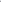 Cláusula 5ª - As atividades, carga horária e valores, são pessoais e intransferíveis, ficando a encargo da Coordenação de Curso substituição ou cancelamento da bolsa, no caso de não cumprimento.Cláusula 6ª - Os bolsistas estarão sujeitos à avaliação pedagógica e institucional realizada pela Gestão Geral do Programa, sendo o seu resultado fator determinante para a permanência, podendo ser cancelado o Termo de Concessão da Bolsa, caso a produtividade e qualidade não estejam atendendo os critérios do Programa.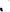 Cláusula 7ª - Não é permitida a duplicidade de pagamento ao servidor para exercício do mesmo encargo ou similar, sendo que é obrigatório o desenvolvimento das atividades em horários extraordinários.Cláusula 8ª - Os pagamentos das bolsas acontecerão de acordo com o repasse previsto no Plano de Trabalho da Pós-graduação Gestão de Instituições Públicas, SEI n o (1302837), para o IFRO, após o recebimento dos Relatórios das Atividades Mensais pela Coordenação de Curso.Cláusula 9ª - Deverá ser acordado o horário desempenhado pelos profissionais com a Coordenação do Curso de Pós-Graduação Lato Sensu em Gestão de Instituições Públicas e disponibilizados no AVA para acesso aos estudantes.Cláusula 10ª - O Presente Termo de Concessão de Bolsa terá validade enquanto perdurarem ações relativas à Resolução nº 10/REIT - CEPEX/IFRO de 15 de Junho de 2020 que aprova o PPC do curso, e o Plano de Trabalho da Pós-graduação Gestão de Instituições Públicas, SEI n o (1302837).Cláusula 1lª - O bolsista declara expressamente conhecer e concordar, para todos os efeitos, com a legislação aplicável supracitado bem como as condições estabelecidas neste instrumento._____________________________, ________ de _____________ de 2022.______________________________Assinatura do bolsista_______________________________________Coordenação do Curso de Pós-graduação Lato Sensu MBA em Gestão de Instituições PúblicasPortaria Nº 2435/REIT - CGAB/IFRO de 06/11/2019Nome:Nome:Função:Função:Classificação no Edital:Classificação no Edital:RG:CPF:Fone:Banco:Conta Corrente:Agência:E-mail:E-mail: